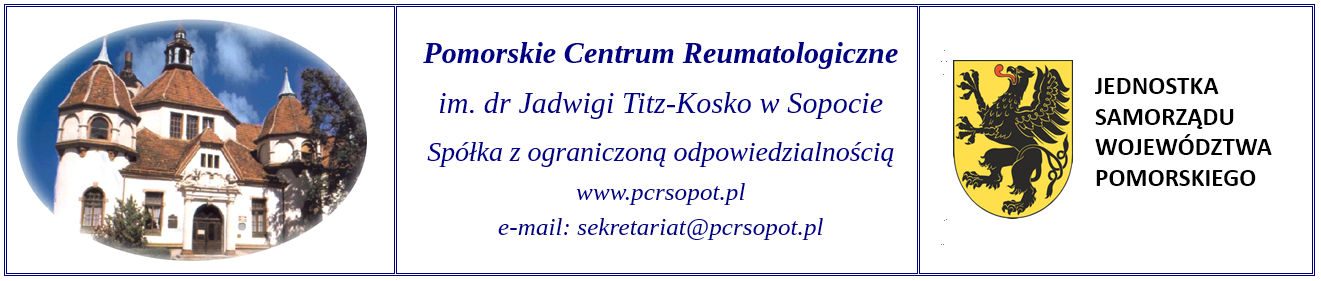 Zgodnie z art. 260 ust. 1 ustawy Pzp Zamawiający informuje, że na podstawie art. 255 pkt. 1) ustawy Pzp  unieważnia postępowanie w Pakietach nr 17 oraz nr 22, gdyż odrzucono wszystkie złożone oferty.Uzasadnienie faktyczne: W Pakietach nr 17 oraz nr 22 odrzucono wszystkie złożone oferty (uzasadnienia poniżej).Podstawa prawna: art. 255 pkt 2) ustawy z dnia 11 września 2019 Prawo zamówień publicznych (j.t. Dz.U. z 2021 r., poz. 1129 z późn. zm.) zgodnie, z którym Zamawiający unieważnia postępowanie o udzielenie zamówienia, jeżeli wszystkie złożone wnioski o dopuszczenie do udziału w postępowaniu albo oferty podlegały odrzuceniu.Sopot, dnia 23.11.2021 r.Sopot, dnia 23.11.2021 r.Sopot, dnia 23.11.2021 r.Znak: 13/TP/21Znak akt: DZP.KK.282.13.2021Znak: 13/TP/21Znak akt: DZP.KK.282.13.2021Znak: 13/TP/21Znak akt: DZP.KK.282.13.2021INFORMACJA O WYBORZE OFERTY NAJKORZYSTNIEJSZEJ W PAKIETACH NR 1-13, 15-16, 18, 20, 21, 23-24ORAZ UNIEWAŻNIENIU POSTEPOWANIA W PAKIETACH 17 I 22dot.: postępowania o udzielenie zamówienia publicznego prowadzonego w trybie podstawowym bez negocjacji na sukcesywne dostawy obłożeń operacyjnych i odzieży ochronnej jednorazowego użytku do Pomorskiego Centrum Reumatologicznego                         im. J. Titz-Kosko w Sopocie Sp. z o. o.  – Znak: 13/TP/21Na podstawie art. 253 ust. 2 ustawy z dnia 11 września 2019 r. Prawo zamówień publicznych (Dz.U. z 2021 r. poz. 1129 ze zm.) zwanej dalej ustawą Pzp Zamawiający informuje, że w niniejszym postępowaniu (Znak: 13/TP/21), wybrane zostały oferty w następujących pakietach jak niżej :INFORMACJA O WYBORZE OFERTY NAJKORZYSTNIEJSZEJ W PAKIETACH NR 1-13, 15-16, 18, 20, 21, 23-24ORAZ UNIEWAŻNIENIU POSTEPOWANIA W PAKIETACH 17 I 22dot.: postępowania o udzielenie zamówienia publicznego prowadzonego w trybie podstawowym bez negocjacji na sukcesywne dostawy obłożeń operacyjnych i odzieży ochronnej jednorazowego użytku do Pomorskiego Centrum Reumatologicznego                         im. J. Titz-Kosko w Sopocie Sp. z o. o.  – Znak: 13/TP/21Na podstawie art. 253 ust. 2 ustawy z dnia 11 września 2019 r. Prawo zamówień publicznych (Dz.U. z 2021 r. poz. 1129 ze zm.) zwanej dalej ustawą Pzp Zamawiający informuje, że w niniejszym postępowaniu (Znak: 13/TP/21), wybrane zostały oferty w następujących pakietach jak niżej :INFORMACJA O WYBORZE OFERTY NAJKORZYSTNIEJSZEJ W PAKIETACH NR 1-13, 15-16, 18, 20, 21, 23-24ORAZ UNIEWAŻNIENIU POSTEPOWANIA W PAKIETACH 17 I 22dot.: postępowania o udzielenie zamówienia publicznego prowadzonego w trybie podstawowym bez negocjacji na sukcesywne dostawy obłożeń operacyjnych i odzieży ochronnej jednorazowego użytku do Pomorskiego Centrum Reumatologicznego                         im. J. Titz-Kosko w Sopocie Sp. z o. o.  – Znak: 13/TP/21Na podstawie art. 253 ust. 2 ustawy z dnia 11 września 2019 r. Prawo zamówień publicznych (Dz.U. z 2021 r. poz. 1129 ze zm.) zwanej dalej ustawą Pzp Zamawiający informuje, że w niniejszym postępowaniu (Znak: 13/TP/21), wybrane zostały oferty w następujących pakietach jak niżej :INFORMACJA O WYBORZE OFERTY NAJKORZYSTNIEJSZEJ W PAKIETACH NR 1-13, 15-16, 18, 20, 21, 23-24ORAZ UNIEWAŻNIENIU POSTEPOWANIA W PAKIETACH 17 I 22dot.: postępowania o udzielenie zamówienia publicznego prowadzonego w trybie podstawowym bez negocjacji na sukcesywne dostawy obłożeń operacyjnych i odzieży ochronnej jednorazowego użytku do Pomorskiego Centrum Reumatologicznego                         im. J. Titz-Kosko w Sopocie Sp. z o. o.  – Znak: 13/TP/21Na podstawie art. 253 ust. 2 ustawy z dnia 11 września 2019 r. Prawo zamówień publicznych (Dz.U. z 2021 r. poz. 1129 ze zm.) zwanej dalej ustawą Pzp Zamawiający informuje, że w niniejszym postępowaniu (Znak: 13/TP/21), wybrane zostały oferty w następujących pakietach jak niżej :INFORMACJA O WYBORZE OFERTY NAJKORZYSTNIEJSZEJ W PAKIETACH NR 1-13, 15-16, 18, 20, 21, 23-24ORAZ UNIEWAŻNIENIU POSTEPOWANIA W PAKIETACH 17 I 22dot.: postępowania o udzielenie zamówienia publicznego prowadzonego w trybie podstawowym bez negocjacji na sukcesywne dostawy obłożeń operacyjnych i odzieży ochronnej jednorazowego użytku do Pomorskiego Centrum Reumatologicznego                         im. J. Titz-Kosko w Sopocie Sp. z o. o.  – Znak: 13/TP/21Na podstawie art. 253 ust. 2 ustawy z dnia 11 września 2019 r. Prawo zamówień publicznych (Dz.U. z 2021 r. poz. 1129 ze zm.) zwanej dalej ustawą Pzp Zamawiający informuje, że w niniejszym postępowaniu (Znak: 13/TP/21), wybrane zostały oferty w następujących pakietach jak niżej :INFORMACJA O WYBORZE OFERTY NAJKORZYSTNIEJSZEJ W PAKIETACH NR 1-13, 15-16, 18, 20, 21, 23-24ORAZ UNIEWAŻNIENIU POSTEPOWANIA W PAKIETACH 17 I 22dot.: postępowania o udzielenie zamówienia publicznego prowadzonego w trybie podstawowym bez negocjacji na sukcesywne dostawy obłożeń operacyjnych i odzieży ochronnej jednorazowego użytku do Pomorskiego Centrum Reumatologicznego                         im. J. Titz-Kosko w Sopocie Sp. z o. o.  – Znak: 13/TP/21Na podstawie art. 253 ust. 2 ustawy z dnia 11 września 2019 r. Prawo zamówień publicznych (Dz.U. z 2021 r. poz. 1129 ze zm.) zwanej dalej ustawą Pzp Zamawiający informuje, że w niniejszym postępowaniu (Znak: 13/TP/21), wybrane zostały oferty w następujących pakietach jak niżej :INFORMACJA O WYBORZE OFERTY NAJKORZYSTNIEJSZEJ W PAKIETACH NR 1-13, 15-16, 18, 20, 21, 23-24ORAZ UNIEWAŻNIENIU POSTEPOWANIA W PAKIETACH 17 I 22dot.: postępowania o udzielenie zamówienia publicznego prowadzonego w trybie podstawowym bez negocjacji na sukcesywne dostawy obłożeń operacyjnych i odzieży ochronnej jednorazowego użytku do Pomorskiego Centrum Reumatologicznego                         im. J. Titz-Kosko w Sopocie Sp. z o. o.  – Znak: 13/TP/21Na podstawie art. 253 ust. 2 ustawy z dnia 11 września 2019 r. Prawo zamówień publicznych (Dz.U. z 2021 r. poz. 1129 ze zm.) zwanej dalej ustawą Pzp Zamawiający informuje, że w niniejszym postępowaniu (Znak: 13/TP/21), wybrane zostały oferty w następujących pakietach jak niżej :INFORMACJA O WYBORZE OFERTY NAJKORZYSTNIEJSZEJ W PAKIETACH NR 1-13, 15-16, 18, 20, 21, 23-24ORAZ UNIEWAŻNIENIU POSTEPOWANIA W PAKIETACH 17 I 22dot.: postępowania o udzielenie zamówienia publicznego prowadzonego w trybie podstawowym bez negocjacji na sukcesywne dostawy obłożeń operacyjnych i odzieży ochronnej jednorazowego użytku do Pomorskiego Centrum Reumatologicznego                         im. J. Titz-Kosko w Sopocie Sp. z o. o.  – Znak: 13/TP/21Na podstawie art. 253 ust. 2 ustawy z dnia 11 września 2019 r. Prawo zamówień publicznych (Dz.U. z 2021 r. poz. 1129 ze zm.) zwanej dalej ustawą Pzp Zamawiający informuje, że w niniejszym postępowaniu (Znak: 13/TP/21), wybrane zostały oferty w następujących pakietach jak niżej :Pakiet nr 1: Oferta nr 7: Mölnlycke Health Care Polska Sp. z o.o. ul. Przasnyska 6B (wejście C, II piętro), 01-756 WarszawaPakiet nr 2: Oferta nr 10: Lohmann & Rauscher Polska Sp. z o.o., ul. Moniuszki 14, 95-200 PabianicePakiet nr 3: Oferta nr 10: Lohmann & Rauscher Polska Sp. z o.o., ul. Moniuszki 14, 95-200 PabianicePakiet nr 4: Oferta nr 10: Lohmann & Rauscher Polska Sp. z o.o., ul. Moniuszki 14, 95-200 PabianicePakiet nr 5: Oferta nr 10: Lohmann & Rauscher Polska Sp. z o.o., ul. Moniuszki 14, 95-200 PabianicePakiet nr 6: Oferta nr 10: Lohmann & Rauscher Polska Sp. z o.o., ul. Moniuszki 14, 95-200 PabianicePakiet nr 7: Oferta nr 10: Lohmann & Rauscher Polska Sp. z o.o., ul. Moniuszki 14, 95-200 PabianicePakiet nr 8: Oferta nr 10: Lohmann & Rauscher Polska Sp. z o.o., ul. Moniuszki 14, 95-200 PabianicePakietnr 9: KONSORCJUM: Citonet-Pomorski Sp. z o.o  Zabagno 18c, 83-115 Swarożyn oraz Toruńskie Zakłady Materiałów Opatrunkowych SA, ul. Żółkiewskiego 20/26, 87-100 ToruńPakiet nr 10: Oferta nr 7: Mölnlycke Health Care Polska Sp. z o.o. ul. Przasnyska 6B (wejście C, II piętro), 01-756 WarszawaPakiet nr 11: Oferta nr 10: Lohmann & Rauscher Polska Sp. z o.o., ul. Moniuszki 14, 95-200 PabianicePakiet nr 12: Oferta nr 10: Lohmann & Rauscher Polska Sp. z o.o., ul. Moniuszki 14, 95-200 PabianicePakiet nr 13: Oferta nr 10: Lohmann & Rauscher Polska Sp. z o.o., ul. Moniuszki 14, 95-200 PabianicePakiet nr 15: Oferta nr 6: ZARYS International Group sp. z o. o. sp. k., ul. Pod Borem 18, 41-808 ZabrzePakiet nr 16: Oferta nr 12: EM Poland Sp. z o. o., Al. Piłsudskiego 63, 05-070 SulejówekPakiet nr 18: Oferta nr 6: ZARYS International Group sp. z o. o. sp. k., ul. Pod Borem 18, 41-808 ZabrzePakiet nr 20: Oferta nr 10: Lohmann & Rauscher Polska Sp. z o.o., ul. Moniuszki 14, 95-200 PabianicePakiet nr 21: Oferta nr 6: ZARYS International Group sp. z o. o. sp. k., ul. Pod Borem 18, 41-808 ZabrzePakiet nr 23: Oferta nr 10: Lohmann & Rauscher Polska Sp. z o.o., ul. Moniuszki 14, 95-200 PabianicePakiet nr 24: Oferta nr 6: ZARYS International Group sp. z o. o. sp. k., ul. Pod Borem 18, 41-808 ZabrzeUzasadnienie wyboru:Przy wyborze ofert Zamawiający kierował się dwoma kryteriami: cena (90%) oraz termin realizacji zamówienia - dostawa towaru (10%). Powyższe firmy spełniły wszystkie wymagania opisane w specyfikacji warunków zamówienia oraz zaoferowały najkorzystniejszą ofertę.Pakiet nr 1: Oferta nr 7: Mölnlycke Health Care Polska Sp. z o.o. ul. Przasnyska 6B (wejście C, II piętro), 01-756 WarszawaPakiet nr 2: Oferta nr 10: Lohmann & Rauscher Polska Sp. z o.o., ul. Moniuszki 14, 95-200 PabianicePakiet nr 3: Oferta nr 10: Lohmann & Rauscher Polska Sp. z o.o., ul. Moniuszki 14, 95-200 PabianicePakiet nr 4: Oferta nr 10: Lohmann & Rauscher Polska Sp. z o.o., ul. Moniuszki 14, 95-200 PabianicePakiet nr 5: Oferta nr 10: Lohmann & Rauscher Polska Sp. z o.o., ul. Moniuszki 14, 95-200 PabianicePakiet nr 6: Oferta nr 10: Lohmann & Rauscher Polska Sp. z o.o., ul. Moniuszki 14, 95-200 PabianicePakiet nr 7: Oferta nr 10: Lohmann & Rauscher Polska Sp. z o.o., ul. Moniuszki 14, 95-200 PabianicePakiet nr 8: Oferta nr 10: Lohmann & Rauscher Polska Sp. z o.o., ul. Moniuszki 14, 95-200 PabianicePakietnr 9: KONSORCJUM: Citonet-Pomorski Sp. z o.o  Zabagno 18c, 83-115 Swarożyn oraz Toruńskie Zakłady Materiałów Opatrunkowych SA, ul. Żółkiewskiego 20/26, 87-100 ToruńPakiet nr 10: Oferta nr 7: Mölnlycke Health Care Polska Sp. z o.o. ul. Przasnyska 6B (wejście C, II piętro), 01-756 WarszawaPakiet nr 11: Oferta nr 10: Lohmann & Rauscher Polska Sp. z o.o., ul. Moniuszki 14, 95-200 PabianicePakiet nr 12: Oferta nr 10: Lohmann & Rauscher Polska Sp. z o.o., ul. Moniuszki 14, 95-200 PabianicePakiet nr 13: Oferta nr 10: Lohmann & Rauscher Polska Sp. z o.o., ul. Moniuszki 14, 95-200 PabianicePakiet nr 15: Oferta nr 6: ZARYS International Group sp. z o. o. sp. k., ul. Pod Borem 18, 41-808 ZabrzePakiet nr 16: Oferta nr 12: EM Poland Sp. z o. o., Al. Piłsudskiego 63, 05-070 SulejówekPakiet nr 18: Oferta nr 6: ZARYS International Group sp. z o. o. sp. k., ul. Pod Borem 18, 41-808 ZabrzePakiet nr 20: Oferta nr 10: Lohmann & Rauscher Polska Sp. z o.o., ul. Moniuszki 14, 95-200 PabianicePakiet nr 21: Oferta nr 6: ZARYS International Group sp. z o. o. sp. k., ul. Pod Borem 18, 41-808 ZabrzePakiet nr 23: Oferta nr 10: Lohmann & Rauscher Polska Sp. z o.o., ul. Moniuszki 14, 95-200 PabianicePakiet nr 24: Oferta nr 6: ZARYS International Group sp. z o. o. sp. k., ul. Pod Borem 18, 41-808 ZabrzeUzasadnienie wyboru:Przy wyborze ofert Zamawiający kierował się dwoma kryteriami: cena (90%) oraz termin realizacji zamówienia - dostawa towaru (10%). Powyższe firmy spełniły wszystkie wymagania opisane w specyfikacji warunków zamówienia oraz zaoferowały najkorzystniejszą ofertę.Pakiet nr 1: Oferta nr 7: Mölnlycke Health Care Polska Sp. z o.o. ul. Przasnyska 6B (wejście C, II piętro), 01-756 WarszawaPakiet nr 2: Oferta nr 10: Lohmann & Rauscher Polska Sp. z o.o., ul. Moniuszki 14, 95-200 PabianicePakiet nr 3: Oferta nr 10: Lohmann & Rauscher Polska Sp. z o.o., ul. Moniuszki 14, 95-200 PabianicePakiet nr 4: Oferta nr 10: Lohmann & Rauscher Polska Sp. z o.o., ul. Moniuszki 14, 95-200 PabianicePakiet nr 5: Oferta nr 10: Lohmann & Rauscher Polska Sp. z o.o., ul. Moniuszki 14, 95-200 PabianicePakiet nr 6: Oferta nr 10: Lohmann & Rauscher Polska Sp. z o.o., ul. Moniuszki 14, 95-200 PabianicePakiet nr 7: Oferta nr 10: Lohmann & Rauscher Polska Sp. z o.o., ul. Moniuszki 14, 95-200 PabianicePakiet nr 8: Oferta nr 10: Lohmann & Rauscher Polska Sp. z o.o., ul. Moniuszki 14, 95-200 PabianicePakietnr 9: KONSORCJUM: Citonet-Pomorski Sp. z o.o  Zabagno 18c, 83-115 Swarożyn oraz Toruńskie Zakłady Materiałów Opatrunkowych SA, ul. Żółkiewskiego 20/26, 87-100 ToruńPakiet nr 10: Oferta nr 7: Mölnlycke Health Care Polska Sp. z o.o. ul. Przasnyska 6B (wejście C, II piętro), 01-756 WarszawaPakiet nr 11: Oferta nr 10: Lohmann & Rauscher Polska Sp. z o.o., ul. Moniuszki 14, 95-200 PabianicePakiet nr 12: Oferta nr 10: Lohmann & Rauscher Polska Sp. z o.o., ul. Moniuszki 14, 95-200 PabianicePakiet nr 13: Oferta nr 10: Lohmann & Rauscher Polska Sp. z o.o., ul. Moniuszki 14, 95-200 PabianicePakiet nr 15: Oferta nr 6: ZARYS International Group sp. z o. o. sp. k., ul. Pod Borem 18, 41-808 ZabrzePakiet nr 16: Oferta nr 12: EM Poland Sp. z o. o., Al. Piłsudskiego 63, 05-070 SulejówekPakiet nr 18: Oferta nr 6: ZARYS International Group sp. z o. o. sp. k., ul. Pod Borem 18, 41-808 ZabrzePakiet nr 20: Oferta nr 10: Lohmann & Rauscher Polska Sp. z o.o., ul. Moniuszki 14, 95-200 PabianicePakiet nr 21: Oferta nr 6: ZARYS International Group sp. z o. o. sp. k., ul. Pod Borem 18, 41-808 ZabrzePakiet nr 23: Oferta nr 10: Lohmann & Rauscher Polska Sp. z o.o., ul. Moniuszki 14, 95-200 PabianicePakiet nr 24: Oferta nr 6: ZARYS International Group sp. z o. o. sp. k., ul. Pod Borem 18, 41-808 ZabrzeUzasadnienie wyboru:Przy wyborze ofert Zamawiający kierował się dwoma kryteriami: cena (90%) oraz termin realizacji zamówienia - dostawa towaru (10%). Powyższe firmy spełniły wszystkie wymagania opisane w specyfikacji warunków zamówienia oraz zaoferowały najkorzystniejszą ofertę.Pakiet nr 1: Oferta nr 7: Mölnlycke Health Care Polska Sp. z o.o. ul. Przasnyska 6B (wejście C, II piętro), 01-756 WarszawaPakiet nr 2: Oferta nr 10: Lohmann & Rauscher Polska Sp. z o.o., ul. Moniuszki 14, 95-200 PabianicePakiet nr 3: Oferta nr 10: Lohmann & Rauscher Polska Sp. z o.o., ul. Moniuszki 14, 95-200 PabianicePakiet nr 4: Oferta nr 10: Lohmann & Rauscher Polska Sp. z o.o., ul. Moniuszki 14, 95-200 PabianicePakiet nr 5: Oferta nr 10: Lohmann & Rauscher Polska Sp. z o.o., ul. Moniuszki 14, 95-200 PabianicePakiet nr 6: Oferta nr 10: Lohmann & Rauscher Polska Sp. z o.o., ul. Moniuszki 14, 95-200 PabianicePakiet nr 7: Oferta nr 10: Lohmann & Rauscher Polska Sp. z o.o., ul. Moniuszki 14, 95-200 PabianicePakiet nr 8: Oferta nr 10: Lohmann & Rauscher Polska Sp. z o.o., ul. Moniuszki 14, 95-200 PabianicePakietnr 9: KONSORCJUM: Citonet-Pomorski Sp. z o.o  Zabagno 18c, 83-115 Swarożyn oraz Toruńskie Zakłady Materiałów Opatrunkowych SA, ul. Żółkiewskiego 20/26, 87-100 ToruńPakiet nr 10: Oferta nr 7: Mölnlycke Health Care Polska Sp. z o.o. ul. Przasnyska 6B (wejście C, II piętro), 01-756 WarszawaPakiet nr 11: Oferta nr 10: Lohmann & Rauscher Polska Sp. z o.o., ul. Moniuszki 14, 95-200 PabianicePakiet nr 12: Oferta nr 10: Lohmann & Rauscher Polska Sp. z o.o., ul. Moniuszki 14, 95-200 PabianicePakiet nr 13: Oferta nr 10: Lohmann & Rauscher Polska Sp. z o.o., ul. Moniuszki 14, 95-200 PabianicePakiet nr 15: Oferta nr 6: ZARYS International Group sp. z o. o. sp. k., ul. Pod Borem 18, 41-808 ZabrzePakiet nr 16: Oferta nr 12: EM Poland Sp. z o. o., Al. Piłsudskiego 63, 05-070 SulejówekPakiet nr 18: Oferta nr 6: ZARYS International Group sp. z o. o. sp. k., ul. Pod Borem 18, 41-808 ZabrzePakiet nr 20: Oferta nr 10: Lohmann & Rauscher Polska Sp. z o.o., ul. Moniuszki 14, 95-200 PabianicePakiet nr 21: Oferta nr 6: ZARYS International Group sp. z o. o. sp. k., ul. Pod Borem 18, 41-808 ZabrzePakiet nr 23: Oferta nr 10: Lohmann & Rauscher Polska Sp. z o.o., ul. Moniuszki 14, 95-200 PabianicePakiet nr 24: Oferta nr 6: ZARYS International Group sp. z o. o. sp. k., ul. Pod Borem 18, 41-808 ZabrzeUzasadnienie wyboru:Przy wyborze ofert Zamawiający kierował się dwoma kryteriami: cena (90%) oraz termin realizacji zamówienia - dostawa towaru (10%). Powyższe firmy spełniły wszystkie wymagania opisane w specyfikacji warunków zamówienia oraz zaoferowały najkorzystniejszą ofertę.Pakiet nr 1: Oferta nr 7: Mölnlycke Health Care Polska Sp. z o.o. ul. Przasnyska 6B (wejście C, II piętro), 01-756 WarszawaPakiet nr 2: Oferta nr 10: Lohmann & Rauscher Polska Sp. z o.o., ul. Moniuszki 14, 95-200 PabianicePakiet nr 3: Oferta nr 10: Lohmann & Rauscher Polska Sp. z o.o., ul. Moniuszki 14, 95-200 PabianicePakiet nr 4: Oferta nr 10: Lohmann & Rauscher Polska Sp. z o.o., ul. Moniuszki 14, 95-200 PabianicePakiet nr 5: Oferta nr 10: Lohmann & Rauscher Polska Sp. z o.o., ul. Moniuszki 14, 95-200 PabianicePakiet nr 6: Oferta nr 10: Lohmann & Rauscher Polska Sp. z o.o., ul. Moniuszki 14, 95-200 PabianicePakiet nr 7: Oferta nr 10: Lohmann & Rauscher Polska Sp. z o.o., ul. Moniuszki 14, 95-200 PabianicePakiet nr 8: Oferta nr 10: Lohmann & Rauscher Polska Sp. z o.o., ul. Moniuszki 14, 95-200 PabianicePakietnr 9: KONSORCJUM: Citonet-Pomorski Sp. z o.o  Zabagno 18c, 83-115 Swarożyn oraz Toruńskie Zakłady Materiałów Opatrunkowych SA, ul. Żółkiewskiego 20/26, 87-100 ToruńPakiet nr 10: Oferta nr 7: Mölnlycke Health Care Polska Sp. z o.o. ul. Przasnyska 6B (wejście C, II piętro), 01-756 WarszawaPakiet nr 11: Oferta nr 10: Lohmann & Rauscher Polska Sp. z o.o., ul. Moniuszki 14, 95-200 PabianicePakiet nr 12: Oferta nr 10: Lohmann & Rauscher Polska Sp. z o.o., ul. Moniuszki 14, 95-200 PabianicePakiet nr 13: Oferta nr 10: Lohmann & Rauscher Polska Sp. z o.o., ul. Moniuszki 14, 95-200 PabianicePakiet nr 15: Oferta nr 6: ZARYS International Group sp. z o. o. sp. k., ul. Pod Borem 18, 41-808 ZabrzePakiet nr 16: Oferta nr 12: EM Poland Sp. z o. o., Al. Piłsudskiego 63, 05-070 SulejówekPakiet nr 18: Oferta nr 6: ZARYS International Group sp. z o. o. sp. k., ul. Pod Borem 18, 41-808 ZabrzePakiet nr 20: Oferta nr 10: Lohmann & Rauscher Polska Sp. z o.o., ul. Moniuszki 14, 95-200 PabianicePakiet nr 21: Oferta nr 6: ZARYS International Group sp. z o. o. sp. k., ul. Pod Borem 18, 41-808 ZabrzePakiet nr 23: Oferta nr 10: Lohmann & Rauscher Polska Sp. z o.o., ul. Moniuszki 14, 95-200 PabianicePakiet nr 24: Oferta nr 6: ZARYS International Group sp. z o. o. sp. k., ul. Pod Borem 18, 41-808 ZabrzeUzasadnienie wyboru:Przy wyborze ofert Zamawiający kierował się dwoma kryteriami: cena (90%) oraz termin realizacji zamówienia - dostawa towaru (10%). Powyższe firmy spełniły wszystkie wymagania opisane w specyfikacji warunków zamówienia oraz zaoferowały najkorzystniejszą ofertę.Pakiet nr 1: Oferta nr 7: Mölnlycke Health Care Polska Sp. z o.o. ul. Przasnyska 6B (wejście C, II piętro), 01-756 WarszawaPakiet nr 2: Oferta nr 10: Lohmann & Rauscher Polska Sp. z o.o., ul. Moniuszki 14, 95-200 PabianicePakiet nr 3: Oferta nr 10: Lohmann & Rauscher Polska Sp. z o.o., ul. Moniuszki 14, 95-200 PabianicePakiet nr 4: Oferta nr 10: Lohmann & Rauscher Polska Sp. z o.o., ul. Moniuszki 14, 95-200 PabianicePakiet nr 5: Oferta nr 10: Lohmann & Rauscher Polska Sp. z o.o., ul. Moniuszki 14, 95-200 PabianicePakiet nr 6: Oferta nr 10: Lohmann & Rauscher Polska Sp. z o.o., ul. Moniuszki 14, 95-200 PabianicePakiet nr 7: Oferta nr 10: Lohmann & Rauscher Polska Sp. z o.o., ul. Moniuszki 14, 95-200 PabianicePakiet nr 8: Oferta nr 10: Lohmann & Rauscher Polska Sp. z o.o., ul. Moniuszki 14, 95-200 PabianicePakietnr 9: KONSORCJUM: Citonet-Pomorski Sp. z o.o  Zabagno 18c, 83-115 Swarożyn oraz Toruńskie Zakłady Materiałów Opatrunkowych SA, ul. Żółkiewskiego 20/26, 87-100 ToruńPakiet nr 10: Oferta nr 7: Mölnlycke Health Care Polska Sp. z o.o. ul. Przasnyska 6B (wejście C, II piętro), 01-756 WarszawaPakiet nr 11: Oferta nr 10: Lohmann & Rauscher Polska Sp. z o.o., ul. Moniuszki 14, 95-200 PabianicePakiet nr 12: Oferta nr 10: Lohmann & Rauscher Polska Sp. z o.o., ul. Moniuszki 14, 95-200 PabianicePakiet nr 13: Oferta nr 10: Lohmann & Rauscher Polska Sp. z o.o., ul. Moniuszki 14, 95-200 PabianicePakiet nr 15: Oferta nr 6: ZARYS International Group sp. z o. o. sp. k., ul. Pod Borem 18, 41-808 ZabrzePakiet nr 16: Oferta nr 12: EM Poland Sp. z o. o., Al. Piłsudskiego 63, 05-070 SulejówekPakiet nr 18: Oferta nr 6: ZARYS International Group sp. z o. o. sp. k., ul. Pod Borem 18, 41-808 ZabrzePakiet nr 20: Oferta nr 10: Lohmann & Rauscher Polska Sp. z o.o., ul. Moniuszki 14, 95-200 PabianicePakiet nr 21: Oferta nr 6: ZARYS International Group sp. z o. o. sp. k., ul. Pod Borem 18, 41-808 ZabrzePakiet nr 23: Oferta nr 10: Lohmann & Rauscher Polska Sp. z o.o., ul. Moniuszki 14, 95-200 PabianicePakiet nr 24: Oferta nr 6: ZARYS International Group sp. z o. o. sp. k., ul. Pod Borem 18, 41-808 ZabrzeUzasadnienie wyboru:Przy wyborze ofert Zamawiający kierował się dwoma kryteriami: cena (90%) oraz termin realizacji zamówienia - dostawa towaru (10%). Powyższe firmy spełniły wszystkie wymagania opisane w specyfikacji warunków zamówienia oraz zaoferowały najkorzystniejszą ofertę.Pakiet nr 1: Oferta nr 7: Mölnlycke Health Care Polska Sp. z o.o. ul. Przasnyska 6B (wejście C, II piętro), 01-756 WarszawaPakiet nr 2: Oferta nr 10: Lohmann & Rauscher Polska Sp. z o.o., ul. Moniuszki 14, 95-200 PabianicePakiet nr 3: Oferta nr 10: Lohmann & Rauscher Polska Sp. z o.o., ul. Moniuszki 14, 95-200 PabianicePakiet nr 4: Oferta nr 10: Lohmann & Rauscher Polska Sp. z o.o., ul. Moniuszki 14, 95-200 PabianicePakiet nr 5: Oferta nr 10: Lohmann & Rauscher Polska Sp. z o.o., ul. Moniuszki 14, 95-200 PabianicePakiet nr 6: Oferta nr 10: Lohmann & Rauscher Polska Sp. z o.o., ul. Moniuszki 14, 95-200 PabianicePakiet nr 7: Oferta nr 10: Lohmann & Rauscher Polska Sp. z o.o., ul. Moniuszki 14, 95-200 PabianicePakiet nr 8: Oferta nr 10: Lohmann & Rauscher Polska Sp. z o.o., ul. Moniuszki 14, 95-200 PabianicePakietnr 9: KONSORCJUM: Citonet-Pomorski Sp. z o.o  Zabagno 18c, 83-115 Swarożyn oraz Toruńskie Zakłady Materiałów Opatrunkowych SA, ul. Żółkiewskiego 20/26, 87-100 ToruńPakiet nr 10: Oferta nr 7: Mölnlycke Health Care Polska Sp. z o.o. ul. Przasnyska 6B (wejście C, II piętro), 01-756 WarszawaPakiet nr 11: Oferta nr 10: Lohmann & Rauscher Polska Sp. z o.o., ul. Moniuszki 14, 95-200 PabianicePakiet nr 12: Oferta nr 10: Lohmann & Rauscher Polska Sp. z o.o., ul. Moniuszki 14, 95-200 PabianicePakiet nr 13: Oferta nr 10: Lohmann & Rauscher Polska Sp. z o.o., ul. Moniuszki 14, 95-200 PabianicePakiet nr 15: Oferta nr 6: ZARYS International Group sp. z o. o. sp. k., ul. Pod Borem 18, 41-808 ZabrzePakiet nr 16: Oferta nr 12: EM Poland Sp. z o. o., Al. Piłsudskiego 63, 05-070 SulejówekPakiet nr 18: Oferta nr 6: ZARYS International Group sp. z o. o. sp. k., ul. Pod Borem 18, 41-808 ZabrzePakiet nr 20: Oferta nr 10: Lohmann & Rauscher Polska Sp. z o.o., ul. Moniuszki 14, 95-200 PabianicePakiet nr 21: Oferta nr 6: ZARYS International Group sp. z o. o. sp. k., ul. Pod Borem 18, 41-808 ZabrzePakiet nr 23: Oferta nr 10: Lohmann & Rauscher Polska Sp. z o.o., ul. Moniuszki 14, 95-200 PabianicePakiet nr 24: Oferta nr 6: ZARYS International Group sp. z o. o. sp. k., ul. Pod Borem 18, 41-808 ZabrzeUzasadnienie wyboru:Przy wyborze ofert Zamawiający kierował się dwoma kryteriami: cena (90%) oraz termin realizacji zamówienia - dostawa towaru (10%). Powyższe firmy spełniły wszystkie wymagania opisane w specyfikacji warunków zamówienia oraz zaoferowały najkorzystniejszą ofertę.Pakiet nr 1: Oferta nr 7: Mölnlycke Health Care Polska Sp. z o.o. ul. Przasnyska 6B (wejście C, II piętro), 01-756 WarszawaPakiet nr 2: Oferta nr 10: Lohmann & Rauscher Polska Sp. z o.o., ul. Moniuszki 14, 95-200 PabianicePakiet nr 3: Oferta nr 10: Lohmann & Rauscher Polska Sp. z o.o., ul. Moniuszki 14, 95-200 PabianicePakiet nr 4: Oferta nr 10: Lohmann & Rauscher Polska Sp. z o.o., ul. Moniuszki 14, 95-200 PabianicePakiet nr 5: Oferta nr 10: Lohmann & Rauscher Polska Sp. z o.o., ul. Moniuszki 14, 95-200 PabianicePakiet nr 6: Oferta nr 10: Lohmann & Rauscher Polska Sp. z o.o., ul. Moniuszki 14, 95-200 PabianicePakiet nr 7: Oferta nr 10: Lohmann & Rauscher Polska Sp. z o.o., ul. Moniuszki 14, 95-200 PabianicePakiet nr 8: Oferta nr 10: Lohmann & Rauscher Polska Sp. z o.o., ul. Moniuszki 14, 95-200 PabianicePakietnr 9: KONSORCJUM: Citonet-Pomorski Sp. z o.o  Zabagno 18c, 83-115 Swarożyn oraz Toruńskie Zakłady Materiałów Opatrunkowych SA, ul. Żółkiewskiego 20/26, 87-100 ToruńPakiet nr 10: Oferta nr 7: Mölnlycke Health Care Polska Sp. z o.o. ul. Przasnyska 6B (wejście C, II piętro), 01-756 WarszawaPakiet nr 11: Oferta nr 10: Lohmann & Rauscher Polska Sp. z o.o., ul. Moniuszki 14, 95-200 PabianicePakiet nr 12: Oferta nr 10: Lohmann & Rauscher Polska Sp. z o.o., ul. Moniuszki 14, 95-200 PabianicePakiet nr 13: Oferta nr 10: Lohmann & Rauscher Polska Sp. z o.o., ul. Moniuszki 14, 95-200 PabianicePakiet nr 15: Oferta nr 6: ZARYS International Group sp. z o. o. sp. k., ul. Pod Borem 18, 41-808 ZabrzePakiet nr 16: Oferta nr 12: EM Poland Sp. z o. o., Al. Piłsudskiego 63, 05-070 SulejówekPakiet nr 18: Oferta nr 6: ZARYS International Group sp. z o. o. sp. k., ul. Pod Borem 18, 41-808 ZabrzePakiet nr 20: Oferta nr 10: Lohmann & Rauscher Polska Sp. z o.o., ul. Moniuszki 14, 95-200 PabianicePakiet nr 21: Oferta nr 6: ZARYS International Group sp. z o. o. sp. k., ul. Pod Borem 18, 41-808 ZabrzePakiet nr 23: Oferta nr 10: Lohmann & Rauscher Polska Sp. z o.o., ul. Moniuszki 14, 95-200 PabianicePakiet nr 24: Oferta nr 6: ZARYS International Group sp. z o. o. sp. k., ul. Pod Borem 18, 41-808 ZabrzeUzasadnienie wyboru:Przy wyborze ofert Zamawiający kierował się dwoma kryteriami: cena (90%) oraz termin realizacji zamówienia - dostawa towaru (10%). Powyższe firmy spełniły wszystkie wymagania opisane w specyfikacji warunków zamówienia oraz zaoferowały najkorzystniejszą ofertę.